Step-by-step check list for starting to estimate IFFsStepActivityReference in guidelinesCheckIFF risk assessmentReview official statistics on illegal economy, informal economy, non-observed economy.Part III, Chapter 1, p. 79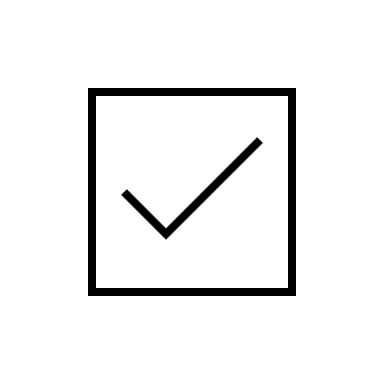 IFF risk assessmentReview research, studies, literature on IFFs.Part III, Chapter 1, p. 79IFF risk assessmentInterviews with experts.Part III, Chapter 1, p. 79IFF risk assessmentPreliminary analysis (early assessment) of IFFs.Part III, Chapter 1, p. 80IFF risk assessmentDevelop priorities for statistical work.Part III, Chapter 1, p. 80Mapping of national agenciesIdentify relevant national agencies through a set of questions.Part III, Chapter 2, p. 82-83Mapping of national agenciesDetermine roles of agencies: lead, supporting, other.Part III, Chapter 2, p. 84; Part IV, Chapter 3, Section B, p. 129Mapping of national agenciesDetermine agencies' involvement in the statistical process: compiling or data-providing agency.Part III, Chapter 2, p. 84; Part IV, Chapter 3, Section B, p. 129Data availabilityConsider practical questions, such as who has the data, what data etc. Part III, Chapter 3, p. 85Data availabilityAssess national statistical context for measuring IFFs.Part IV, Chapter 3, Section A, p. 119Data availabilityProcess data availability and quality review of data sources by method.Part IV, Chapter 3, Section C, p. 133-139Method selectionSelect method(s) to measure IFFs using evaluation framework, tier-classification of methods and method fact sheets, basing decision also on data availability.Part III, Chapter 4, p. 88-90; Method selectionIf possible, triangulate methods, use more than one method. Part IV, Chapter 3, Sections D and E, p. 140-158Operational definitionBased on IFFs risk assessments, available data and feasible methods, and consultation with experts and stakeholders, the statistical authority defines what is feasible to measure - operational definition.Part III, Chapter 5, p. 91Compile and disseminate IFF statisticsTest the measurement of IFFs covering only some aspects or sectors, produce preliminary and early estimates of IFF statistics.Part III, Chapter 6, p. 92Conduct in-depth and thorough analysis of IFFs, when possible. Part III, Chapter 6, p. 92Compile estimates disaggregated by relevant types of IFFs (minimum and additional disaggregation levels).Part III, Chapter 6, p. 92Publish IFF estimates clearly and transparently.Part III, Chapter 6, p. 93